CLINICAL PRACTICE GUIDELINES – TOXICOLOGY TEMPLATE 	FOR PICTitle: xxxxx Poisoning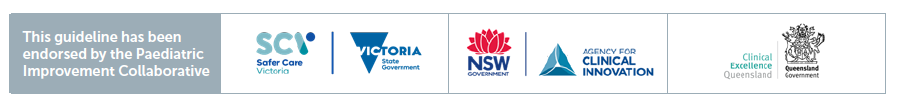 See also: List relevant CPGs including toxidromes, important state/national resources(further hyperlinks can be included in Additional notes at bottom)Poisoning – Guidelines for initial management.ResuscitationKey Points 3-4 key points3-4 key points3-4 key points3-4 key pointsFor 24 hour advice, contact the Poisons Information Centre 13 11 26BackgroundBrief statement, no more than 1-2 paragraphs explaining what the condition is, preferably bullet points. Define non-standard abbreviations.Pharmacokinetics: Onset x hours post ingestion; peak y hours post ingestion standard formulationOnset x hours post ingestion; Peak y post ingestion modified releaseDuration of symptoms Renal or hepatic metabolism (if relevant in event of impairment)Dose related toxicity: In a dose of > x g/kg; expect (brief description)Children requiring assessmentAll children with deliberate self-poisoning or significant (define or link definition elsewhere in CPG/see below) accidental ingestion Any symptomatic child Acute ingestion of unknown quantityDose > x mg/ kgAny child whose developmental age is inconsistent with accidental poisoning as non-accidental poisoning should be considered.Risk assessmentRed flag features in RedHistory Intentional overdose or accidentalDose: Stated or likely dose taken	Presented as syrup, immediate or modified- release tablets in x- y mg If possible determine the exact name and tablet size.	Calculate the maximum possible dose per kg	x mg/kg is significant in an adult whilst > y mg/kg may be associated with severe toxicity.Co-ingestants e.g. paracetamolExamination (critical or distinguishing features) Toxidrome (link)CNS depression/ excitement – any decrease is significantCVS Tachycardia, arrhythmias, bradycardia.Hypertension/HypotensionAlways check for Medicalert bracelet in any unconscious patient, or any other signs of underlying medical condition (fingerprick marks etc.)InvestigationsAll or only those requiring further assessment:ECG: (initially and repeat at 4 hours till normal).  There is little paediatric evidence for the long QT Long nomogram and standard methods of determining risk should be used. Pathology: Drug levelParacetamol level in all intentional overdosesAcute Management1. ResuscitationStandard procedures and supportive care (plus anything specific or unusual e.g. Hypotension; - treat with bolus 20 mL/kg N Saline. Repeat if remains hypotensive. Ongoing hypotension – treat with noradrenaline infusion (link dose) as Adrenaline paradoxically worsens hypotension2. Decontamination  Consider charcoal if massive ingestion and within 1 hour, or after airway protection. Discuss with toxicologistOngoing care and monitoringIngestion <x mg/kg and < x mg/kg – monitor for x hoursIngestion > y mg/ kg or sustained release- monitor for y hoursEnhance elimination – ineffective (or method)Antidote – Nil (or details)Consider consultation with local paediatric team when(When to admit/consult local paediatric team, or who/when to phone)Any child or adolescent presents with intentional overdose as admission should be consideredConsult the Poisons Information Centre 13 11 26 for adviceConsider transfer whenChildren require care beyond the comfort level of the current hospital  (+ further details or advice re escalation of care beyond local centre)For emergency advice and paediatric or neonatal ICU transfers, see Retrieval Services.Consider discharge whenAdvice regarding criteria for discharge and follow upNormal GCSNormal ECG (if required)Period of observation as aboveAssessing risk and connecting to community servicesPrior to discharge, adolescents who present with deliberate ingestions need a risk assessment regarding the likelihood of further ingestions or other attempts to self-harmAssessment of other drug and alcohol use should also be undertakenIf, after risk assessment, it is deemed safe to discharge a child or adolescent from hospital, but ongoing mental health or drug and alcohol needs are identified, they should be linked with appropriate services Discharge information and follow-up:Parent Information: Poisoning prevention for children Poisons Information Centre: phone 13 11 26Websites:New South Wales: https://www.poisonsinfo.nsw.gov.au/Queensland:https://www.childrens.health.qld.gov.au/chq/our-services/queensland-poisons-information-centre/Victoria: http://www.austin.org.au/poisonsMental Health, Drug and Alcohol Services
New South WalesChild and Adolescent Mental Health Services: services delivered across NSW Health with referrals made via the NSW Mental Health Line (1800 011 511) for 24-hour advice, assessment referral informationYouth Health and Wellbeing: includes links to Assessment Guideline for providers caring for young people aged 12 – 24 years across settings, as well as links to other resources Your room: information on alcohol and other drug use, including fact sheets (multiple languages), assessment tools and links to support services
QueenslandChild and Youth Mental Health Services: specialise in helping infants, children and young people up to age 18 years with complex mental health needsDovetail: provides clinical advice and professional support to workers, services and communities who engage with young people affected by alcohol and other drug useQueensland Youth AOD Services Guide: created by Dovetail, this guide provides an overview of youth alcohol and other drug treatment services across Queensland. For help outside of hours, call the 24-hour Alcohol and Drug Information Service (ADIS) on 1800 177 833Clarence St, Mater Young Adult Health Service: Youth drug and alcohol serviceVictoriaChild & Adolescent Mental Health Services (CAMHS): Victorian government mental health services are region-basedYSAS (Youth Support and Advocacy Service): Outreach teams across Melbourne and regional Victoria for young people experiencing significant problems with alcohol and/or drug useYoDAA: Victoria’s Youth Drug and Alcohol Advice service - provides information and support for youth AOD needs or anyone concerned about a young personInfoxchange Service Seeker: Search for local community support services e.g. local doctor, dentist, counselling services, drug and alcohol servicesAdditional notesAdditional helpful informationLast Updated month yearReference List